Together with the blessing of their parentsHarmeet KaurD/O Kamlesh & Lakhvinder Kaur Sandhu&Surinder SinghS/O Sukhvinder Singh & Manjeet KaurRequest the honour of your presence on theauspicious occasion of their marriage onFriday 27th April 2018AtSri Guru Singh SabhaWexham Court, Sheehy Way, Slough, SL2 5SSFollowing Programme to start at 9amArrival of BaraatMilniTeaAnand Karaj - Wedding CeremonyDoli from residence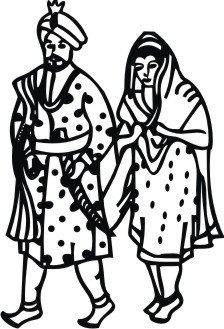 
Together with their loved onesHarmeet&SurinderRequest the pleasure of your company for anight of celebration at the receptionof their wedding onSaturday 28th April 2018AtBaylis HouseStoke Poges LaneSloughSL1 3PBFrom 7.30pm till late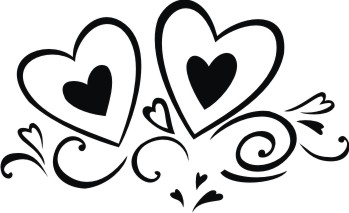 